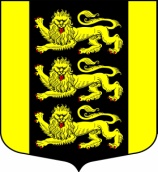 МЕСТНАЯ АДМИНИСТРАЦИЯ ВНУТРИГОРОДСКОГОМУНИЦИПАЛЬНОГО ОБРАЗОВАНИЯ САНКТ-ПЕТЕРБУРГА МУНИЦИПАЛЬНЫЙ ОКРУГ ГОРЕЛОВОул. Красносельское шоссе, 46, Санкт-Петербург, 198323, тел./факс: (812) 746-25-65, E-mail: ma@mogorelovo.ru ОКПО 79749184 ОГРН 1067847079882 ИНН/КПП 780311102/780701001ПОСТАНОВЛЕНИЕ 18.04.2016  №  15	                                                                                           Санкт-Петербург                              О заключении  муниципального контрактаВ соответствии с    законом Санкт-Петербурга №420-79 от 23.09.2009 года «Об организации местного самоуправления в Санкт-Петербурге», пунктом 39 статьи 42 Устава   внутригородского муниципального образования Санкт-Петербурга Муниципальный  округ Горелово,  на основании протокола № 1 от 18.04.2016 года заседания  комиссии по проведению конкурсного отбора на предоставление субсидий  на осуществление мероприятий по проведению  оплачиваемых общественных работ, временного трудоустройства несовершеннолетних в возрасте от 14 до 18 лет в свободное от учебы время  на территории муниципального образования Муниципальный округ Горелово в 2016 году            ПОСТАНОВЛЯЮ:Заключить муниципальный контракт на осуществление   мероприятий  по проведению  оплачиваемых общественных работ, временного трудоустройства несовершеннолетних в возрасте от 14 до 18  лет в свободное от учебы   время на территории муниципального образования Муниципальный округ Горелово в  2016 году с Санкт-Петербургской  Общественной Организацией  в поддержку молодежи «Союз молодежи Красносельского района Санкт-Петербурга».   Предоставляемая субсидия определена в размере  717 600  (семьсот семнадцать  тысяч  шестьсот)  рублей.Главному   специалисту   довести настоящее постановление до муниципальных служащих.  Контроль за исполнением настоящего постановления возложить на заместителя главы  Местной Администрации МО Горелово А.И.  Зонова Глава  Местной АдминистрацииМуниципального образованияМуниципальный округ ГореловоД.А. Иванов